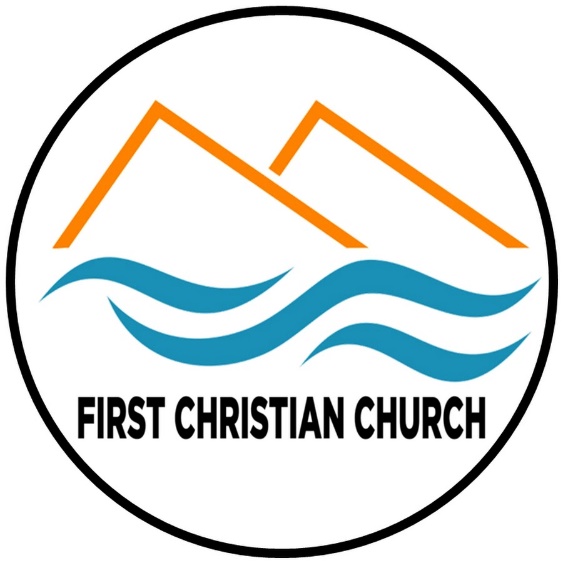 Job Description:First Christian Church of Morristown, Tennessee is looking for a Part-time student minister (6th – 12th Grade). Responsibilities include attending and participating in weekly staff meetings.  Coordinating and implementing doctrinally sound and relevant lessons for the students of the church. The student minister will create new or adapt existing lessons, as well as plan events and activities with an emphasis in biblical principles. This will require teaching students on Sunday mornings and Wednesday nights. Coordination will include offering student volunteers, helping with VBS setup, etc. Though this person will not lead children’s ministry, our hire must see the long-term benefits of being seen and interacting with their next generation of students. You will provide monthly reports for the elders at the monthly meetings as well as updates for the monthly church newsletter. This will keep the church abreast of the events and lessons going on in the student ministry. Who we need:We are looking for someone who is called to ministry. This position requires someone who is called to disciple teenagers to walk with Christ in a world which is counter to their beliefs, train them to defend their faith, and evangelize to the lost. The student minister should be humble and desire to be discipled themselves. We need a motivated person who is willing to take hold of the challenge of growing their ministry from the ground up. They will have the support of the leaders to accomplish this. We already have options and ideas to help our student minister get into the schools and begin growing the ministry. We need a self-motivated servant of Christ who will help us lead the next generation of men and women.